Сабақ барысыКүні:        Пәні: Көркем еңбекПәні: Көркем еңбекМектеп: КМГМұғалім: Раимбекова Акку Каиргалиевна Мектеп: КМГМұғалім: Раимбекова Акку Каиргалиевна Ұзақ мерзімді жоспардың тарауы:Ұзақ мерзімді жоспардың тарауы:Ұзақ мерзімді жоспардың тарауы:Визуалды  өнерВизуалды  өнерСынып: 6Сынып: 6Сынып: 6Қатысқандар: Қатыспағандар:Сабақтың тақырыбы:Сабақтың тақырыбы:Портрет түрлері. Портрет жанрыПортрет түрлері. Портрет жанрыПортрет түрлері. Портрет жанрыОсы сабақта қол жеткізілетін оқу мақсаттары: (оқу бағдарламасына сілтеме)Осы сабақта қол жеткізілетін оқу мақсаттары: (оқу бағдарламасына сілтеме)6.1.3.1 Шығармашылық идеяларды іске асыру мақсатында ақпарат көздерін өз бетінше таңдап, қолдану (оның ішінде ақпараттық –коммуникативтік технологияларды қолдану арқылы)6.1.3.1 Шығармашылық идеяларды іске асыру мақсатында ақпарат көздерін өз бетінше таңдап, қолдану (оның ішінде ақпараттық –коммуникативтік технологияларды қолдану арқылы)6.1.3.1 Шығармашылық идеяларды іске асыру мақсатында ақпарат көздерін өз бетінше таңдап, қолдану (оның ішінде ақпараттық –коммуникативтік технологияларды қолдану арқылы)Сабақтың мақсаты:Сабақтың мақсаты:Барлық оқушылар:  Бейнелеу өнері жанр туралы   біледі.Басым көпшілігі: Портрет түрлерін ажырата алады.Кейбір оқушылар: Өзінің және өзгенің шығармаларындағы идеяларды талдай біледіБарлық оқушылар:  Бейнелеу өнері жанр туралы   біледі.Басым көпшілігі: Портрет түрлерін ажырата алады.Кейбір оқушылар: Өзінің және өзгенің шығармаларындағы идеяларды талдай біледіБарлық оқушылар:  Бейнелеу өнері жанр туралы   біледі.Басым көпшілігі: Портрет түрлерін ажырата алады.Кейбір оқушылар: Өзінің және өзгенің шығармаларындағы идеяларды талдай біледіОйлау дағдыларының деңгейлері:Ойлау дағдыларының деңгейлері:Білу, түсіну, қолдануБілу, түсіну, қолдануБілу, түсіну, қолдануБағалау критерийі:Бағалау критерийі:Портрет түрлері және жанрлары  бойынша өз білімдерін аныктайды-Портрет түрлерін  салыстырады  Портрет түрлері және жанрлары  бойынша өз білімдерін аныктайды-Портрет түрлерін  салыстырады  Портрет түрлері және жанрлары  бойынша өз білімдерін аныктайды-Портрет түрлерін  салыстырады  Тілдік мақсаттар:Тілдік мақсаттар:Пәндік лексика мен терминология;графика,пейзаж,портрет жанрлары Штрих,форма,кеңістік,түс,сызықПәндік лексика мен терминология;графика,пейзаж,портрет жанрлары Штрих,форма,кеңістік,түс,сызықПәндік лексика мен терминология;графика,пейзаж,портрет жанрлары Штрих,форма,кеңістік,түс,сызықҚұндылықтарға баулу:Құндылықтарға баулу:Ұқыптылыққа және тез шешім қабылдауға үйрету, іскерлікке, адамгершілікке баулу.Ұлы тұлғаларға, өнерге деген рухани құндылықтарын ояту.Ұқыптылыққа және тез шешім қабылдауға үйрету, іскерлікке, адамгершілікке баулу.Ұлы тұлғаларға, өнерге деген рухани құндылықтарын ояту.Ұқыптылыққа және тез шешім қабылдауға үйрету, іскерлікке, адамгершілікке баулу.Ұлы тұлғаларға, өнерге деген рухани құндылықтарын ояту.Пән аралық байланыс:Пән аралық байланыс:Геометрия,тарих,әдебиет Геометрия,тарих,әдебиет Геометрия,тарих,әдебиет Алдыңғы білім:Алдыңғы білім:Сурет сала аладыСурет сала аладыСурет сала аладыСабақтың жоспарланған кезеңдері:Сабақтағы жоспарланған жаттығу  түрлеріСабақтағы жоспарланған жаттығу  түрлеріСабақтағы жоспарланған жаттығу  түрлеріРесурстарСабақ басы4 минут3минут        3 мин7 минутСабақ ортасы15 минут3 минутСабақ соңы5 минутСабақ бойынша рефлексияҰйымдастыру:-оқушылармен амандасу;-сыныпты түгендеу;Психологиялық ахуал: « Менің досым»: қатысушылар шеңбер болып  орындықтарға отырады. Ал енді балалар бір – бірімізге  сипаттама берейк?  Бастапқы қатысушы жанындағы көршісінің бет әлпетін  ауызша бейнелеп  айтып береді.  Топқа бөлу  Суреттер арқылы(натюрморт,пейзаж,портрет құрастыру ) үш топқа бөлінеді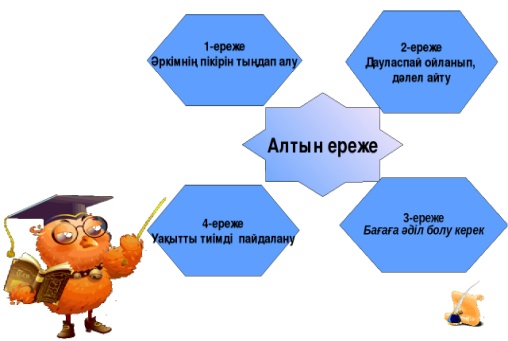 1-тапсырма«Ғажайып көрме»  суретті сәйкестендіру (илюстрациялар)Әртүрлі  көркем техникамен орындалған портреттерді қарастырып, кейіпкерінің сезімін,мінезін,көңіл күйін анықтау.  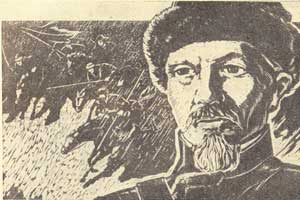 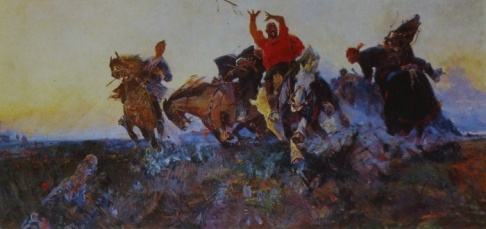 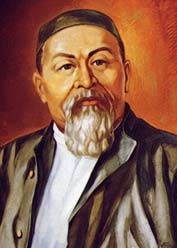 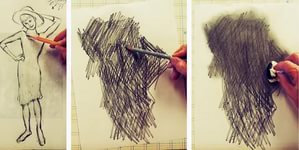 КБ мактау 2- тапсырма «Джигсо» әдісі  тақырыпты топ ішінде талқылап,әр түрлі тәсілмен  топпен жұмыс жасау.Басқа топтарға жіберіп,өз жұмысы туралы топта талқылау,идялармен бөлісу, ынтымақтасты дамыту.Бейнелеу өнері  галереясына  саяхат  бейне жазба  көрсетіледі берілген тақырыпты топ ішінде талқылау Пікірлерін сұрау: Өз ойларын ортаға салып талқылайды.  Б.К  мактау «Көңілді Азбука»  Оқушылардың көңіл күйін бақылау.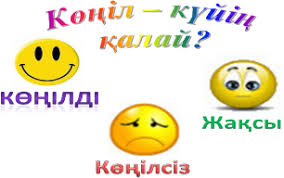 Сергіту сәті «Әлқисса» бейнеролик 3 – тапсырма.  Топтық жұмыс; «Галереяны шарлау» әдісі дайындаған жұмыс ұсыну идеяларын қорғау, ерекше идеяларын ұсыну.Портрет жанры туралы және техникалары жөнінде презентация  көрсетіледі.Бұл әдіс оқушыларға берілген тапсырманы тыңғылықты орындауға бағытталған.Үш топқа белгілі суретшілердің әртүрлі шығармалары беріледі. Бағалау критерийі мен коллаж қойылады.(кескіндеме,графика мүсін) айырмашылығын табады.Көрме ұйымдастырылады Б.К.  мактау 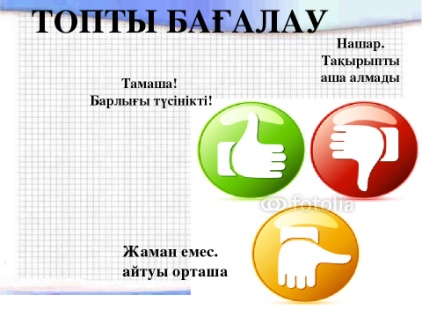 Бағалау критертийі: Портрет түрлері және жанрлары  бойынша өз білімдерін аныктайды-Портрет түрлерін  салыстырады ДескрипторПортрет түрлерінің жанырын біледі-Портрет түрлерін ажыратадыКБ: «Ауызша бағалау» топтар бір-бірін бағалайды. Смайлик тапсырылады Бағалау: «Ауызша бағалау» топтар бір-бірін бағалайды. Смайлик тапсырылады Рефлексия «Баспалдақ» 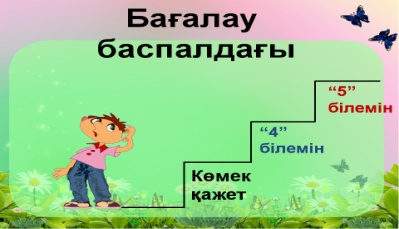 Үйге тапсырма беру  Менің досымның портреті.суретін салу.Ұйымдастыру:-оқушылармен амандасу;-сыныпты түгендеу;Психологиялық ахуал: « Менің досым»: қатысушылар шеңбер болып  орындықтарға отырады. Ал енді балалар бір – бірімізге  сипаттама берейк?  Бастапқы қатысушы жанындағы көршісінің бет әлпетін  ауызша бейнелеп  айтып береді.  Топқа бөлу  Суреттер арқылы(натюрморт,пейзаж,портрет құрастыру ) үш топқа бөлінеді1-тапсырма«Ғажайып көрме»  суретті сәйкестендіру (илюстрациялар)Әртүрлі  көркем техникамен орындалған портреттерді қарастырып, кейіпкерінің сезімін,мінезін,көңіл күйін анықтау.  КБ мактау 2- тапсырма «Джигсо» әдісі  тақырыпты топ ішінде талқылап,әр түрлі тәсілмен  топпен жұмыс жасау.Басқа топтарға жіберіп,өз жұмысы туралы топта талқылау,идялармен бөлісу, ынтымақтасты дамыту.Бейнелеу өнері  галереясына  саяхат  бейне жазба  көрсетіледі берілген тақырыпты топ ішінде талқылау Пікірлерін сұрау: Өз ойларын ортаға салып талқылайды.  Б.К  мактау «Көңілді Азбука»  Оқушылардың көңіл күйін бақылау.Сергіту сәті «Әлқисса» бейнеролик 3 – тапсырма.  Топтық жұмыс; «Галереяны шарлау» әдісі дайындаған жұмыс ұсыну идеяларын қорғау, ерекше идеяларын ұсыну.Портрет жанры туралы және техникалары жөнінде презентация  көрсетіледі.Бұл әдіс оқушыларға берілген тапсырманы тыңғылықты орындауға бағытталған.Үш топқа белгілі суретшілердің әртүрлі шығармалары беріледі. Бағалау критерийі мен коллаж қойылады.(кескіндеме,графика мүсін) айырмашылығын табады.Көрме ұйымдастырылады Б.К.  мактау Бағалау критертийі: Портрет түрлері және жанрлары  бойынша өз білімдерін аныктайды-Портрет түрлерін  салыстырады ДескрипторПортрет түрлерінің жанырын біледі-Портрет түрлерін ажыратадыКБ: «Ауызша бағалау» топтар бір-бірін бағалайды. Смайлик тапсырылады Бағалау: «Ауызша бағалау» топтар бір-бірін бағалайды. Смайлик тапсырылады Рефлексия «Баспалдақ» Үйге тапсырма беру  Менің досымның портреті.суретін салу.Ұйымдастыру:-оқушылармен амандасу;-сыныпты түгендеу;Психологиялық ахуал: « Менің досым»: қатысушылар шеңбер болып  орындықтарға отырады. Ал енді балалар бір – бірімізге  сипаттама берейк?  Бастапқы қатысушы жанындағы көршісінің бет әлпетін  ауызша бейнелеп  айтып береді.  Топқа бөлу  Суреттер арқылы(натюрморт,пейзаж,портрет құрастыру ) үш топқа бөлінеді1-тапсырма«Ғажайып көрме»  суретті сәйкестендіру (илюстрациялар)Әртүрлі  көркем техникамен орындалған портреттерді қарастырып, кейіпкерінің сезімін,мінезін,көңіл күйін анықтау.  КБ мактау 2- тапсырма «Джигсо» әдісі  тақырыпты топ ішінде талқылап,әр түрлі тәсілмен  топпен жұмыс жасау.Басқа топтарға жіберіп,өз жұмысы туралы топта талқылау,идялармен бөлісу, ынтымақтасты дамыту.Бейнелеу өнері  галереясына  саяхат  бейне жазба  көрсетіледі берілген тақырыпты топ ішінде талқылау Пікірлерін сұрау: Өз ойларын ортаға салып талқылайды.  Б.К  мактау «Көңілді Азбука»  Оқушылардың көңіл күйін бақылау.Сергіту сәті «Әлқисса» бейнеролик 3 – тапсырма.  Топтық жұмыс; «Галереяны шарлау» әдісі дайындаған жұмыс ұсыну идеяларын қорғау, ерекше идеяларын ұсыну.Портрет жанры туралы және техникалары жөнінде презентация  көрсетіледі.Бұл әдіс оқушыларға берілген тапсырманы тыңғылықты орындауға бағытталған.Үш топқа белгілі суретшілердің әртүрлі шығармалары беріледі. Бағалау критерийі мен коллаж қойылады.(кескіндеме,графика мүсін) айырмашылығын табады.Көрме ұйымдастырылады Б.К.  мактау Бағалау критертийі: Портрет түрлері және жанрлары  бойынша өз білімдерін аныктайды-Портрет түрлерін  салыстырады ДескрипторПортрет түрлерінің жанырын біледі-Портрет түрлерін ажыратадыКБ: «Ауызша бағалау» топтар бір-бірін бағалайды. Смайлик тапсырылады Бағалау: «Ауызша бағалау» топтар бір-бірін бағалайды. Смайлик тапсырылады Рефлексия «Баспалдақ» Үйге тапсырма беру  Менің досымның портреті.суретін салу.Маркерлер, суреттер стикер Маркер, суреттер,иллюстрациялар .Геометриялық фигуралар арқылы бағаланадыАКТБір мәселе бойынша бейнесюжеттен үзінді көрсету арқылы баланың өз ойын, ой-пікірлерін білуге боладыYoutube.comThe State Hermitage MuseumПостер жасайдыКөркем шығармащылық бояу құралдары, журналдар альбом немесе А 4 форматты қағазыКоллаж жасайды Смайліктер  арқылы бағаланадыЖаңа әдіс-тәсілдер, диалогтік оқыту Кері байланыс Стикер, маркерСмайлик 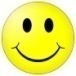 Кері байланыс парағы. /стикер/«Жетістік» баспалдағыҚосымша ақпарат Қосымша ақпарат Қосымша ақпарат Қосымша ақпарат Қосымша ақпарат Саралау – оқушыларға қалай көбірек қолдау көрсетуді жоспарлайсыз? Қабілеті жоғары оқушыларға қандай міндет қоюды жоспарлап отырсыз?Саралау – оқушыларға қалай көбірек қолдау көрсетуді жоспарлайсыз? Қабілеті жоғары оқушыларға қандай міндет қоюды жоспарлап отырсыз?Бағалау – оқушылардың материалды меңгеру деңгейін қалай тексеруді жоспарлайсыз?Денсаулық және қаупсіздік техникасының сақталуыДенсаулық және қаупсіздік техникасының сақталуыТоптар бір біріне қолдау көрсетедіТоптар бір біріне қолдау көрсетеді1-тапсырма«Ғажайып көрме»  2- тапсырма.«Джигсо» әдісі   3- тапсырмам «Галереяны шаралау»  ауызша бағалау  бір-бірін бағалайдыСмайлик сүрет   ҚБ) «Бағдаршам» әдісін қолдану арқылы –өз жұмыстарының нәтижелері бойынша оқу мақсатына қаншалықты тапсырманы орындағанын көрсетеді	        «Жасыл» - Тапсырманы орындады          «Сары» - Толық емес орындады           «Қызыл» - Орындаған жоқҚБ МақтауИртерактивті тақтаИртерактивті тақтаСабақ бойынша рефлексия Сабақ бойынша рефлексия Бұл бөлімді сабақ туралы өз пікіріңізді білдіру үшін пайдаланыңыз. Өз сабағыңыз туралы сол жақ бағанда берілген сұрақтарға жауап беріңізБұл бөлімді сабақ туралы өз пікіріңізді білдіру үшін пайдаланыңыз. Өз сабағыңыз туралы сол жақ бағанда берілген сұрақтарға жауап беріңізБұл бөлімді сабақ туралы өз пікіріңізді білдіру үшін пайдаланыңыз. Өз сабағыңыз туралы сол жақ бағанда берілген сұрақтарға жауап беріңізЖалпы бағаСабақтың жақсы өткен екі аспектісі (оқыту туралы да, оқу туралы да ойланыңыз)? 1: 2: Сабақты жақсартуға не ықпал ете алады (оқыту туралы да, оқу туралы да ойланыңыз)? 1: 2: Сабақ барысында сынып туралы немесе жекелеген оқушылардың жетістік /қиындықтары туралы нені білдім, келесі сабақтарда неге көңіл бөлу қажет?Жалпы бағаСабақтың жақсы өткен екі аспектісі (оқыту туралы да, оқу туралы да ойланыңыз)? 1: 2: Сабақты жақсартуға не ықпал ете алады (оқыту туралы да, оқу туралы да ойланыңыз)? 1: 2: Сабақ барысында сынып туралы немесе жекелеген оқушылардың жетістік /қиындықтары туралы нені білдім, келесі сабақтарда неге көңіл бөлу қажет?Жалпы бағаСабақтың жақсы өткен екі аспектісі (оқыту туралы да, оқу туралы да ойланыңыз)? 1: 2: Сабақты жақсартуға не ықпал ете алады (оқыту туралы да, оқу туралы да ойланыңыз)? 1: 2: Сабақ барысында сынып туралы немесе жекелеген оқушылардың жетістік /қиындықтары туралы нені білдім, келесі сабақтарда неге көңіл бөлу қажет?Жалпы бағаСабақтың жақсы өткен екі аспектісі (оқыту туралы да, оқу туралы да ойланыңыз)? 1: 2: Сабақты жақсартуға не ықпал ете алады (оқыту туралы да, оқу туралы да ойланыңыз)? 1: 2: Сабақ барысында сынып туралы немесе жекелеген оқушылардың жетістік /қиындықтары туралы нені білдім, келесі сабақтарда неге көңіл бөлу қажет?Жалпы бағаСабақтың жақсы өткен екі аспектісі (оқыту туралы да, оқу туралы да ойланыңыз)? 1: 2: Сабақты жақсартуға не ықпал ете алады (оқыту туралы да, оқу туралы да ойланыңыз)? 1: 2: Сабақ барысында сынып туралы немесе жекелеген оқушылардың жетістік /қиындықтары туралы нені білдім, келесі сабақтарда неге көңіл бөлу қажет?